附件3：2023年平原县公开招聘省属公费师范毕业生报名QQ群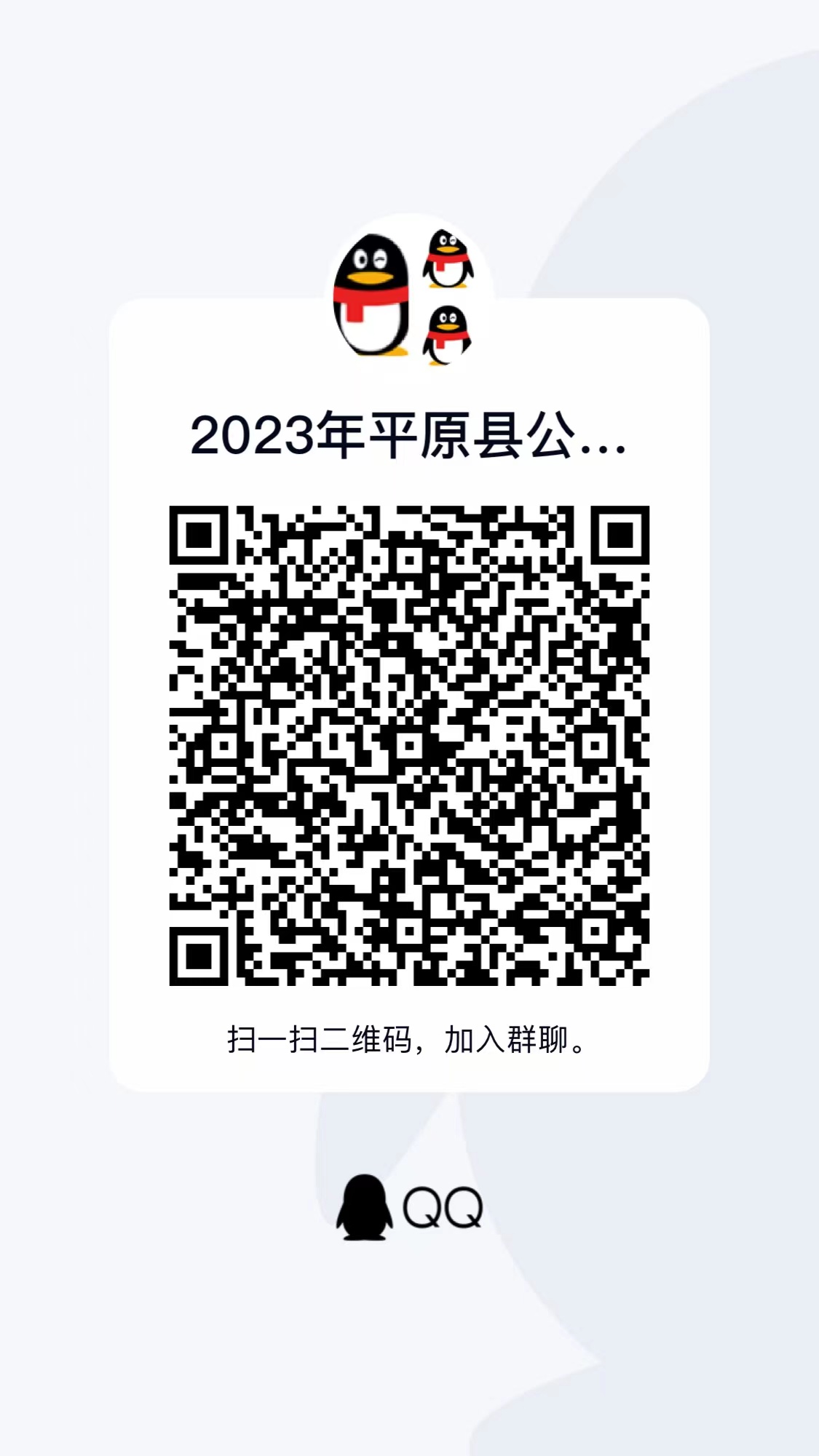 注意：完成网上报名后请扫码入群，入群时请备注：姓名+报考岗位。